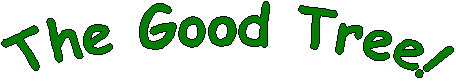 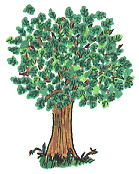 Before you cut down any tree 
Look up high and you will see 
Branches moving with the breeze 
Green and healthy growing leaves. Swaying in the morning sun 
Allaah made the trees - each one 
So we all must really try 
Not to let the good tree die!